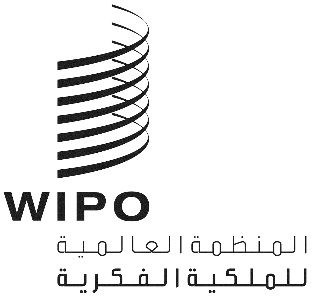 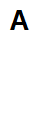 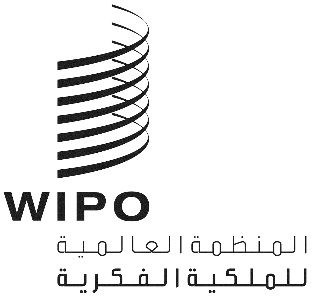 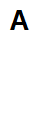 PCT/WG/14/1 PROV. 2الأصل: بالإنكليزيةالتاريخ: 31 مايو 2021الفريق العامل لمعاهدة التعاون بشأن البراءاتالدورة الرابعة عشرةجنيف، من 14 إلى 17 يونيو 2021مشروع جدول الأعمال المعدّلمن إعداد الأمانةافتتاح الدورةانتخاب الرئيس ونائبي الرئيساعتماد جدول الأعمال(الوثيقة PCT/WG/14/1 Prov. 2)اجتماع الإدارات الدولية العاملة في ظل معاهدة التعاون بشأن البراءات: تقرير الدورة الثامنة والعشرين(الوثيقة PCT/WG/14/2)الطلبات الدولية المرتبطة بعقوبات مجلس الأمن التابع للأمم المتحدة(الوثيقة PCT/WG/14/3)تعزيز ضمانات معاهدة البراءات في حالات الاضطراب العامتجارب المكاتب في تنفيذ البيان التفسيري والتغييرات الموصى بها في تطبيق معاهدة التعاون بشأن البراءات في ظل جائحة كوفيد-19(الوثيقة PCT/WG/14/9)اقتراح بتعديل القاعدة 82(رابعاً)(الوثيقة PCT/WG/14/11)الإدماج الرسمي للمسار السريع لمعالجة البراءات في معاهدة البراءات(الوثيقة PCT/WG/14/10)النُسخ المصدقة لطلبات دولية سابقة(الوثيقة PCT/WG/14/16)معالجة الطلبات الدولية بنسق النص الكامل(الوثيقة PCT/WG/14/8)الخدمات الشبكية لمعاهدة التعاون بشأن البراءات(الوثيقة PCT/WG/14/14)المشروع الرائد للتعقيب على تقارير البحث الدولي(الوثيقة PCT/WG/14/12)خدمة الويبو لتحويل الرسوم: تقرير مرحلي(الوثيقة PCT/WG/14/7)فرقة العمل المعنية بقوائم التسلسل: تقرير مرحلي(الوثيقة PCT/WG/14/5)الحد الأدنى للوثائق المنصوص عليها في معاهدة التعاون بشأن البراءات: تقرير مرحلي(الوثيقة PCT/WG/14/4)البحث والفحص التعاونيين في إطار معاهدة التعاون بشأن البراءات بين مكاتب الملكية الفكرية الخمسة: تقرير مرحلي(الوثيقة PCT/WG/14/6)تنسيق المساعدة التقنية في إطار معاهدة التعاون بشأن البراءات(الوثيقة PCT/WG/14/17)تدريب فاحصي البراءاتالتنسيق في مجال تدريب فاحصي البراءات(الوثيقة PCT/WG/14/13)دراسة استقصائية عن استخدام موارد التعلم الإلكتروني من أجل تدريب القائمين على الفحص الموضوعي للبراءات(الوثيقة PCT/WG/14/15)مسائل أخرىملخص الرئيساختتام الدورة [نهاية الوثيقة]